Annex A. Request for information at a full inspection of a secure training centreImportant note: unless specified otherwise, all information provided should cover the period since the last full inspection.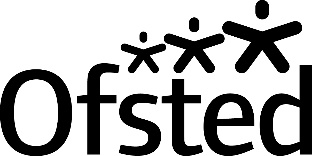 The Office for Standards in Education, Children's Services and Skills (Ofsted) regulates and inspects to achieve excellence in the care of children and young people, and in education and skills for learners of all ages. It regulates and inspects childcare and children's social care, and inspects the Children and Family Court Advisory and Support Service (Cafcass), schools, colleges, initial teacher training, further education and skills, adult and community learning, and education and training in prisons and other secure establishments. It assesses council children’s services, and inspects services for children looked after, safeguarding and child protection.If you would like a copy of this document in a different format, such as large print or Braille, please telephone 0300 123 1231, or email enquiries@ofsted.gov.uk.You may reuse this information (not including logos) free of charge in any format or medium, under the terms of the Open Government Licence. To view this licence, visit www.nationalarchives.gov.uk/doc/open-government-licence, write to the Information Policy Team, The National Archives, Kew, London TW9 4DU, or email: psi@nationalarchives.gsi.gov.uk.This publication is available at www.gov.uk/government/organisations/ofsted.Interested in our work? You can subscribe to our monthly newsletter for more information and updates: http://eepurl.com/iTrDn. Piccadilly GateStore StreetManchesterM1 2WDT: 0300 123 1231Textphone: 0161 618 8524E: enquiries@ofsted.gov.ukW: www.gov.uk/ofsted © Crown copyright 2024ItemAnswerName of the centre:Name of person completing this form:Designation:Date:Section 1. Information about childrenSection 1. Information about childrenSection 1. Information about childrenNo.ItemAnswer1The current population of the centre by: unique identifier, age, gender, ethnicity, legal status, whether the child is looked after, sentence type and duration, home area and date of release, specifying whether any children are due for release during the inspection period or shortly after itThis should highlight children who have an identified learning disability or other learning style requirementThis information should include the name, role and contact details (mobile phone number, landline number, email address) of key people for each child (where applicable), for example youth offending team worker, social worker, independent reviewing officer, parents/carersIf needed continue on the ‘Additional information page’ at the end of the form2Number of children admitted to the centre3Number of children who have left the centre4aDetails of the children due to leave the centre where it is not clear where they will move to and the centre has formally escalated the matter with the responsible authority. Please indicate where you are aware that the responsible authority has made extensive unsuccessful efforts to find a suitable placement4bDetails of children who have left the centre since the last full inspection where it was not clear where they would move to at the point of discharge and the centre had formally escalated the matter with the responsible authority. Please indicate where you are aware that the responsible authority had made extensive unsuccessful efforts to find a suitable placement5Number of children who have left the centre to move to another provision under the Mental Health Act 1983Section 2. SafeguardingSection 2. SafeguardingSection 2. SafeguardingNo.ItemAnswer6aNumber of safeguarding referrals made to local authority children's services6bNumber of safeguarding referrals made to local authority designated officer7Number of children subject to these referrals8Number of safeguarding referrals to local authority children’s services relating to the risk of radicalisation9aNumber of allegations made against staff9bNumber of children making these allegations10Number of children who have been the subject of suicide and self-harm plans11Number of children currently at the centre who are the subject of Assessment, Care in Custody and Team Work (ACCT) or suicide and self-harm plans12aNumber of incidents of attempted suicide12bNumber of incidents of self-harm/attempted suicide that required hospital treatment12cNumber of incidents where anti-ligature clothing has been used12dOther restrictions (provide detail)13Number of incidents of bullyingSection 3. Information relating to children’s care and safetySection 3. Information relating to children’s care and safetySection 3. Information relating to children’s care and safetyNo.ItemAnswer14Number of incidents where pain-inducing techniques were used15Number of times handcuffs were used in physical restraint or use-of-force incidents16Number of times handcuffs were used during mobility/temporary release17Number of incidents where personal protective equipment was used (for example, shield or helmet) during an incident 18Number of children involved in these incidents19Total number of physical restraint incidents that each child has been subject to. Please include a separate total for each child20Number of children requiring treatment from a health professional due to an injury following an incident of physical restraint or use of force21aNumber of incidents of violence21bAny incidents that required a child to be taken to hospital22aNumber of fights between children22bAny incidents that required a child to be taken to hospital23Number of complaints made by children24Number of complaints from others (such as parents, placing authorities or YOS)25aTemporary release:numberpurpose25bMobility:numberpurposeOffence-focused workOffence-focused workOffence-focused workNo.ItemAnswer26aA list of the interventions carried out at the centre26bTotal number of children who have completed interventions by type26cReview of interventions and their impact (report)27Number of visits to children by family or friends. Please specify types of visits, such as ‘enhanced’, ‘family’ or ‘specific/special’28Information relating to consultation and engagement with children (such as unit meeting minutes or children’s council meetings minutes)Section 4. Staffing and other information29. Current organisation structure of the secure training centre with names of all senior staff and job titles, including staffing structures for health and education, and any vacancies.29. Current organisation structure of the secure training centre with names of all senior staff and job titles, including staffing structures for health and education, and any vacancies.29. Current organisation structure of the secure training centre with names of all senior staff and job titles, including staffing structures for health and education, and any vacancies.No.ItemAnswer30Total number of staff employed and contracted31Number of new staff since the last full inspection32Number of staff who have left since the last full inspection. State whether any leavers were dismissed or left while capability or disciplinary issues were being actively considered33Staff sickness rates34Number of current disciplinary actions, including the number and details of any suspended staff35Number of staff with a qualification relevant to working with children and the type of qualificationSection 5. The functioning and activities of the centreSection 5. The functioning and activities of the centreNo.Item36Timetable of events during the inspection, including: children’s remand, planning, resettlement review meetings child protection, safeguarding meetings and conferencesplanned admissions and dischargesdetails of any family or professional visitschildren’s consultation meetingsothers that the centre wish to bring to inspector’s attention37Any improvement action plan(s) since the previous inspection38The centre’s strategic plan(s)39aMeeting minutes and/or reports related to:self-harmrisk managementchild protection and allegationsphysical restraint, use of forceassaultsbullying, single separation, removal from associationequality and diversityrewards and sanctionssearchinghandcuff useresettlement/transitions activity/information, resettlement strategy, temporary release/mobilities public protection databaseearly release information interventionsSection 6. Education and training data requirementsNo.Item40Position statement (this can include or refer to business or improvement plans, self-evaluation forms or a self-assessment report)41Staffing list and what they teach/train, including qualifications42Timetables for education, training and enrichment activities during the on-site inspection43All academic and vocational areas included in the curriculum44The name and level of all qualifications delivered45Performance information, which sets out the educational progress of individual childrenSection 7: HealthNo.Item46aClinical service schedule46bHealth and wellbeing strategy46cGovernance structures for health staff46dTwo latest quality reports for NHSE47aHealth provision and planning audits47bMedication and policy audits47cTraining needs analysis and training compliance for all health staff47dBenchmarking against national guidance (STAIRS) and action plan49aChildren’s feedback49bStakeholders feedback50Learning from incidents/complaints/feedbackSection 8. Dates of checks and updatesSection 8. Dates of checks and updatesSection 8. Dates of checks and updatesNo.ItemAnswer51Date children’s guide/information was last updated52Name any policies that have been updated since the last full inspection53Date of last gas safety certificate54Date of last portable appliance testing (PAT) check55Date of last health and safety risk review56Date of last health and safety check of the premises57Date of last fire risk assessment review58Date of last fire service visit (include any recommendations made by the fire authority and actions taken by the centre)59Date of last fire drill – day and nightDay: Night: 60Employers liability insurance – valid until:Section 9. Other informationNo.ItemAnswer61aThe number of times police have been called to the centre and the reasons61bInitials and the details of any children who were: arrested61cInitials and the details of any children who were: charged61dInitials and the details of any children who were: convicted62Any other matters or information that the inspectorates need to consider during the inspection Section 10. Additional information   If needed, use this section to provide additional information